Лектор ( викладач(і))УКРАЇНСЬКИЙ ДЕРЖАВНИЙ УНІВЕРСИТЕТ НАУКИ І ТЕХНОЛОГІЙ УКРАЇНСЬКИЙ ДЕРЖАВНИЙ УНІВЕРСИТЕТ НАУКИ І ТЕХНОЛОГІЙ 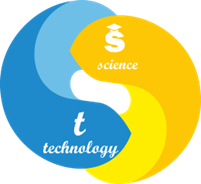 СИЛАБУС « Прогнозування якості продукції нафтохімічного виробництва»Статус дисципліниОбов'язкова дисципліна професійної підготовкиКод та назва спеціальності 161 – хімічні технології та інженеріяНазва освітньої програми Переробка нафти та газуОсвітній ступіньмагістрОбсяг дисципліни (кредитів ЄКТС)Загальний обсяг дисципліни 150 год.Кредити – 5.Терміни вивчення дисципліни3 та 4 чверть 2 семестру першого курсу навчанняНазва кафедри, яка викладає дисципліну, абревіатурне позначенняМеталургійного палива та вогнетривів (МПВ)Мова викладанняУкраїнська, англійська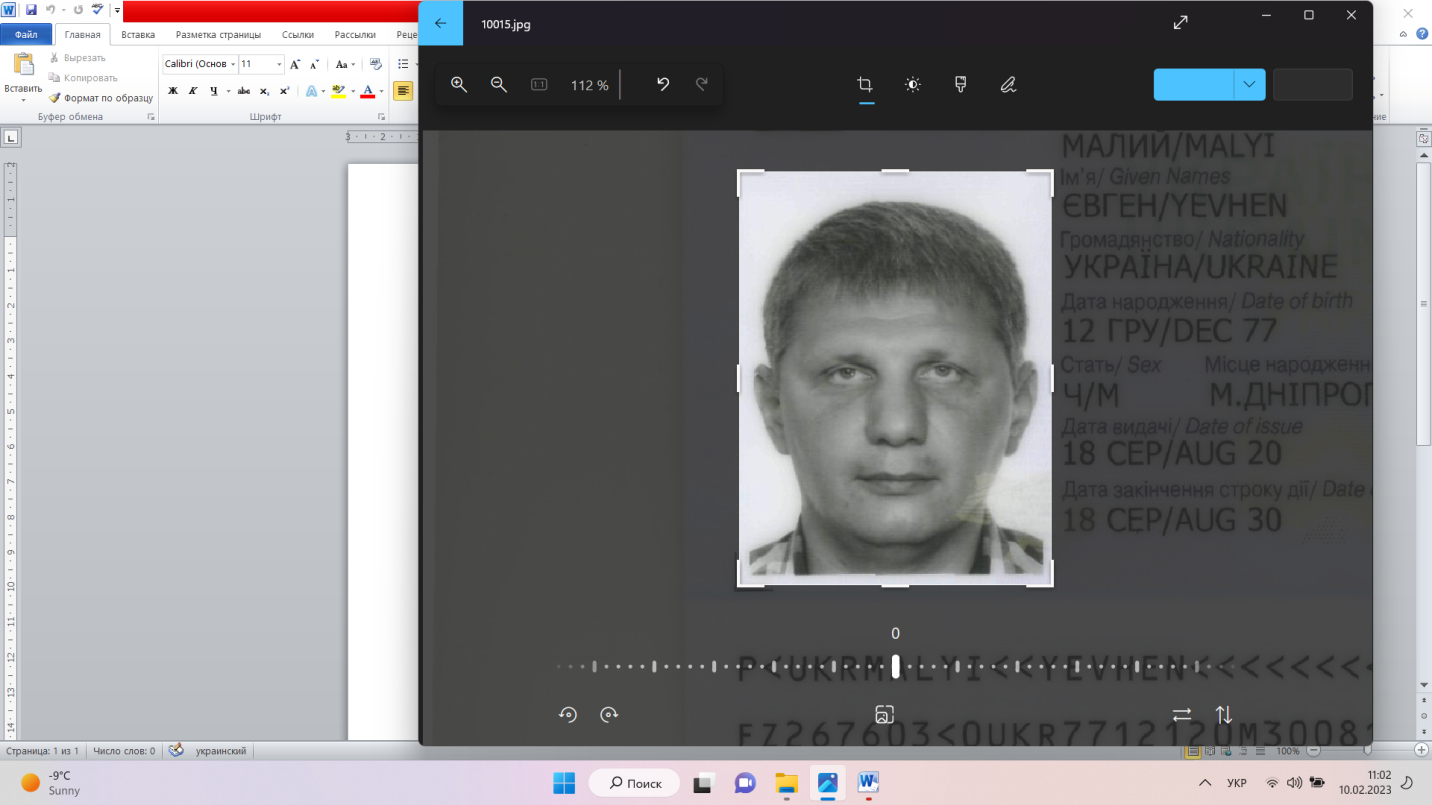 д.т.н., професорМалий Євген ІвановичЕ-mail e.i.malyi@ust.edu.uahttps://nmetau.edu.ua/ru/mdiv/i2010/p-2/e2131УДУНТ ІПБТ кім 325Передумови вивчення дисципліниПередумовами вивчення дисципліни є базові знання з хімії, фізики, процесів i апаратів хiмiчної промисловостіМета навчальної дисципліниОтримання знань необхідних для спрямованого прогнозування та корегування властивостей продуктів в нафтохімічній промисловостіОчікувані результати навчанняВикористовувати знання та критично осмислювати наукові концепції й сучасні теорії нафтохімічних процесів та хімічної інженерії, застосовувати їх при проведенні наукових досліджень та створенні інновацій; оцінювати технічні і економічні характеристики результатів наукових досліджень, технологій та обладнання нафтохімічного виробництва; практичні навички до потреб установ нафтохімічного виробництва.Зміст дисципліниРозділи1. Підготовка сировинних матеріалів2. Прогнозування якості нафтової сировини за умов сумісних компонентів3. Прогнозування якості нафтових сумішей з використанням методів математичного моделювання4. Прогнозування порядку змішування нафти з метою підвищення виходу цільових фракцій нафтопродуктів5. Курсова роботаКонтрольні заходи та критерії оцінюванняКонтрольний захід, курсова робота та екзаменПолітика викладанняНеобхідною умовою отримання позитивної оцінки з розділів 1-4 є написання екзамену; 5 є захист курсової роботи. Отримання незадовільної (нижчої за 4 бали) оцінки з розділу або її відсутність через відсутність здобувача на контрольному заході не створює підстав для недопущення здобувача до наступного контрольного заходу. Студент не допускається до семестрового контролю за відсутності позитивної оцінки (не нижче 4 балів) хоча б з одного із розділів.Підсумкова оцінка з навчальної дисципліни формуються як середнє арифметичне визначених за 12-бальною шкалою усіх 5-ти оцінок з розділів з округленням до найближчого цілого числа.Засоби навчанняНавчальний процес передбачає використання мультимедійного комплексу для проведення інтерактивних лекцій та спеціального обладнання для виконання лабораторних та практичних  робіт.Навчально-методичне забезпечення Tertyshna O.V. Kinetics of Formation Asphalt-Resin-Paraffin Deposits From Oil / Tertyshna O. V., Martynenko V.O., Gyrenko A. O., Snizhko L. O., Topilnitskiy P. I. // Вісник національного університету “Львівська політехніка”. Серія: Хімія, технологія речовин та їх застосування, 2016. – №841. – С. 128-133.2 Ajayi O.E. Modelling of controlled wax deposition and loosening in oil and gas production systems. – Norwegian University of Science and Technology, 2013. – 106 p.3 Borghi G.P., Correra S., Merino-Garcia D. Indepth investigation of wax deposition mechanisms // Proceedings OMC 2005 Offshore Mediterranean Conference and Exhibition. – Ravenna, 2005.4 Ramirez-Jaramillo E., Lira-Galeana C., Manero O. Modeling wax deposition in pipelines // Petroleum science and technology. – 2004. – Т. 22, № 7–8. – С. 821–861. DOI: 10.1081/LFT-1200387265 Azevedo L.F.A., Teixeira A.M. A critical review of the modeling of wax deposition mechanisms // Petroleum Science and Technology. – 2003. – Т. 21, № 3–4. – P. 393– 408. DOI: 10.1081/LFT-120018528 